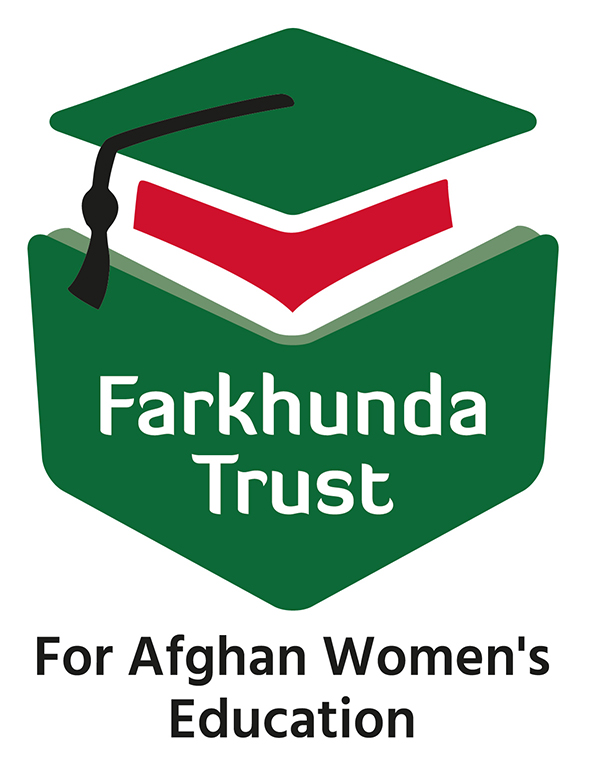  Farkhunda Trust Scholarship-D3F1(Application form for admission)اول نوماول نوماول نوماول نوماول نوممنځنی نوم:منځنی نوم:منځنی نوم:منځنی نوم:منځنی نوم:منځنی نوم:منځنی نوم:منځنی نوم:منځنی نوم:منځنی نوم:منځنی نوم:منځنی نوم:وروستی نوم (کورنۍ یا نوم نوموروستی نوم (کورنۍ یا نوم نوموروستی نوم (کورنۍ یا نوم نوموروستی نوم (کورنۍ یا نوم نوموروستی نوم (کورنۍ یا نوم نوموروستی نوم (کورنۍ یا نوم نوموروستی نوم (کورنۍ یا نوم نوموروستی نوم (کورنۍ یا نوم نوموروستی نوم (کورنۍ یا نوم نوموروستی نوم (کورنۍ یا نوم نومنوم (هغه څه چې تاسو یې غواړئنوم (هغه څه چې تاسو یې غواړئنوم (هغه څه چې تاسو یې غواړئنوم (هغه څه چې تاسو یې غواړئنوم (هغه څه چې تاسو یې غواړئنور هغه نوم چې د ښوونځي په ریکارډونو کې کارول کیږي:نور هغه نوم چې د ښوونځي په ریکارډونو کې کارول کیږي:نور هغه نوم چې د ښوونځي په ریکارډونو کې کارول کیږي:نور هغه نوم چې د ښوونځي په ریکارډونو کې کارول کیږي:نور هغه نوم چې د ښوونځي په ریکارډونو کې کارول کیږي:نور هغه نوم چې د ښوونځي په ریکارډونو کې کارول کیږي:نور هغه نوم چې د ښوونځي په ریکارډونو کې کارول کیږي:نور هغه نوم چې د ښوونځي په ریکارډونو کې کارول کیږي:نور هغه نوم چې د ښوونځي په ریکارډونو کې کارول کیږي:نور هغه نوم چې د ښوونځي په ریکارډونو کې کارول کیږي:نور هغه نوم چې د ښوونځي په ریکارډونو کې کارول کیږي:نور هغه نوم چې د ښوونځي په ریکارډونو کې کارول کیږي:یواځې د لیسانس درجې لپارهیواځې د لیسانس درجې لپارهیواځې د لیسانس درجې لپارهیواځې د لیسانس درجې لپارهیواځې د لیسانس درجې لپارهیواځې د لیسانس درجې لپارهیواځې د لیسانس درجې لپارهیواځې د لیسانس درجې لپارهیواځې د لیسانس درجې لپارهیواځې د لیسانس درجې لپارهADDRESSADDRESSADDRESSADDRESSADDRESSADDRESSADDRESSADDRESSADDRESSADDRESSADDRESSADDRESSADDRESSADDRESSADDRESSADDRESSADDRESSADDRESSADDRESSADDRESSADDRESSADDRESSADDRESSADDRESSADDRESSADDRESSADDRESSADDRESSADDRESSADDRESSد غوښتن لیک ورکوونکي اوسني کور د سړک پته:د غوښتن لیک ورکوونکي اوسني کور د سړک پته:د غوښتن لیک ورکوونکي اوسني کور د سړک پته:د غوښتن لیک ورکوونکي اوسني کور د سړک پته:د غوښتن لیک ورکوونکي اوسني کور د سړک پته:د غوښتن لیک ورکوونکي اوسني کور د سړک پته:د غوښتن لیک ورکوونکي اوسني کور د سړک پته:د غوښتن لیک ورکوونکي اوسني کور د سړک پته:د غوښتن لیک ورکوونکي اوسني کور د سړک پته:د غوښتن لیک ورکوونکي اوسني کور د سړک پته:د غوښتن لیک ورکوونکي اوسني کور د سړک پته:د غوښتن لیک ورکوونکي اوسني کور د سړک پته:ښار يا ښارګوټی:ښار يا ښارګوټی:ښار يا ښارګوټی:ښار يا ښارګوټی:ښار يا ښارګوټی:ښار يا ښارګوټی:ښار يا ښارګوټی:ښار يا ښارګوټی:ښار يا ښارګوټی:ښار يا ښارګوټی:استان:استان:استان:استان:استان:استان:د اوسیدو پخوانی ښار یا ښار، او ولایت یاد اوسیدو پخوانی ښار یا ښار، او ولایت یاد اوسیدو پخوانی ښار یا ښار، او ولایت یاد اوسیدو پخوانی ښار یا ښار، او ولایت یاد اوسیدو پخوانی ښار یا ښار، او ولایت یاد اوسیدو پخوانی ښار یا ښار، او ولایت یاد اوسیدو پخوانی ښار یا ښار، او ولایت یاد اوسیدو پخوانی ښار یا ښار، او ولایت یاد اوسیدو پخوانی ښار یا ښار، او ولایت یاد اوسیدو پخوانی ښار یا ښار، او ولایت یاد اوسیدو پخوانی ښار یا ښار، او ولایت یاد اوسیدو پخوانی ښار یا ښار، او ولایت یاEMAIL EMAIL EMAIL EMAIL EMAIL EMAIL EMAIL EMAIL EMAIL EMAIL EMAIL EMAIL EMAIL EMAIL EMAIL EMAIL EMAIL EMAIL EMAIL EMAIL EMAIL EMAIL EMAIL EMAIL EMAIL EMAIL EMAIL EMAIL EMAIL EMAIL ډاډ ترلاسه کړئ چې د بریښناليک پتې په سمه توګه تشریح شوی او ستاسو د بریښنالیک اړیکو کې اضافه کړئډاډ ترلاسه کړئ چې د بریښناليک پتې په سمه توګه تشریح شوی او ستاسو د بریښنالیک اړیکو کې اضافه کړئډاډ ترلاسه کړئ چې د بریښناليک پتې په سمه توګه تشریح شوی او ستاسو د بریښنالیک اړیکو کې اضافه کړئډاډ ترلاسه کړئ چې د بریښناليک پتې په سمه توګه تشریح شوی او ستاسو د بریښنالیک اړیکو کې اضافه کړئډاډ ترلاسه کړئ چې د بریښناليک پتې په سمه توګه تشریح شوی او ستاسو د بریښنالیک اړیکو کې اضافه کړئډاډ ترلاسه کړئ چې د بریښناليک پتې په سمه توګه تشریح شوی او ستاسو د بریښنالیک اړیکو کې اضافه کړئډاډ ترلاسه کړئ چې د بریښناليک پتې په سمه توګه تشریح شوی او ستاسو د بریښنالیک اړیکو کې اضافه کړئډاډ ترلاسه کړئ چې د بریښناليک پتې په سمه توګه تشریح شوی او ستاسو د بریښنالیک اړیکو کې اضافه کړئډاډ ترلاسه کړئ چې د بریښناليک پتې په سمه توګه تشریح شوی او ستاسو د بریښنالیک اړیکو کې اضافه کړئډاډ ترلاسه کړئ چې د بریښناليک پتې په سمه توګه تشریح شوی او ستاسو د بریښنالیک اړیکو کې اضافه کړئډاډ ترلاسه کړئ چې د بریښناليک پتې په سمه توګه تشریح شوی او ستاسو د بریښنالیک اړیکو کې اضافه کړئډاډ ترلاسه کړئ چې د بریښناليک پتې په سمه توګه تشریح شوی او ستاسو د بریښنالیک اړیکو کې اضافه کړئډاډ ترلاسه کړئ چې د بریښناليک پتې په سمه توګه تشریح شوی او ستاسو د بریښنالیک اړیکو کې اضافه کړئډاډ ترلاسه کړئ چې د بریښناليک پتې په سمه توګه تشریح شوی او ستاسو د بریښنالیک اړیکو کې اضافه کړئډاډ ترلاسه کړئ چې د بریښناليک پتې په سمه توګه تشریح شوی او ستاسو د بریښنالیک اړیکو کې اضافه کړئډاډ ترلاسه کړئ چې د بریښناليک پتې په سمه توګه تشریح شوی او ستاسو د بریښنالیک اړیکو کې اضافه کړئډاډ ترلاسه کړئ چې د بریښناليک پتې په سمه توګه تشریح شوی او ستاسو د بریښنالیک اړیکو کې اضافه کړئTELEPHONETELEPHONETELEPHONETELEPHONETELEPHONETELEPHONETELEPHONETELEPHONETELEPHONETELEPHONETELEPHONETELEPHONETELEPHONETELEPHONETELEPHONETELEPHONETELEPHONETELEPHONETELEPHONETELEPHONETELEPHONETELEPHONETELEPHONETELEPHONETELEPHONETELEPHONETELEPHONETELEPHONETELEPHONETELEPHONEEMERGENCY CONTACTEMERGENCY CONTACTEMERGENCY CONTACTEMERGENCY CONTACTEMERGENCY CONTACTEMERGENCY CONTACTEMERGENCY CONTACTEMERGENCY CONTACTEMERGENCY CONTACTEMERGENCY CONTACTEMERGENCY CONTACTEMERGENCY CONTACTEMERGENCY CONTACTEMERGENCY CONTACTEMERGENCY CONTACTEMERGENCY CONTACTEMERGENCY CONTACTEMERGENCY CONTACTEMERGENCY CONTACTEMERGENCY CONTACTEMERGENCY CONTACTEMERGENCY CONTACTEMERGENCY CONTACTEMERGENCY CONTACTEMERGENCY CONTACTEMERGENCY CONTACTEMERGENCY CONTACTEMERGENCY CONTACTEMERGENCY CONTACTEMERGENCY CONTACTد اړیکو د تلیفون شمیرهد اړیکو د تلیفون شمیرهد اړیکو د تلیفون شمیرهد اړیکو د تلیفون شمیرهد اړیکو د تلیفون شمیرهد اړیکو د تلیفون شمیرهد اړیکو د تلیفون شمیرهد اړیکو د تلیفون شمیرهد اړیکو د تلیفون شمیرهد اړیکو د تلیفون شمیرهد اړیکو د تلیفون شمیرهد اړیکو د تلیفون شمیرهORIGINSORIGINSORIGINSORIGINSORIGINSORIGINSORIGINSORIGINSORIGINSORIGINSORIGINSORIGINSORIGINSORIGINSORIGINSORIGINSORIGINSORIGINSORIGINSORIGINSORIGINSORIGINSORIGINSORIGINSORIGINSORIGINSORIGINSORIGINSORIGINSORIGINSد زیږون ملکیتد زیږون ملکیتد زیږون ملکیتد زېږېدنې ولايتد زېږېدنې ولايتد زېږېدنې ولايتد زېږېدنې ولايتد زېږېدنې ولايتد زېږېدنې ولايتد زېږېدنې ولايتد زېږېدنې ولايتد زېږېدنې ولايتد زېږېدنې ولايتد نورو والیت / د غوښتن لیک ورکوونکي کورنی سره اړیکه لري:د نورو والیت / د غوښتن لیک ورکوونکي کورنی سره اړیکه لري:د نورو والیت / د غوښتن لیک ورکوونکي کورنی سره اړیکه لري:د نورو والیت / د غوښتن لیک ورکوونکي کورنی سره اړیکه لري:د نورو والیت / د غوښتن لیک ورکوونکي کورنی سره اړیکه لري:د نورو والیت / د غوښتن لیک ورکوونکي کورنی سره اړیکه لري:د نورو والیت / د غوښتن لیک ورکوونکي کورنی سره اړیکه لري:د نورو والیت / د غوښتن لیک ورکوونکي کورنی سره اړیکه لري:د نورو والیت / د غوښتن لیک ورکوونکي کورنی سره اړیکه لري:د نورو والیت / د غوښتن لیک ورکوونکي کورنی سره اړیکه لري:د نورو والیت / د غوښتن لیک ورکوونکي کورنی سره اړیکه لري:د نورو والیت / د غوښتن لیک ورکوونکي کورنی سره اړیکه لري:د نورو والیت / د غوښتن لیک ورکوونکي کورنی سره اړیکه لري:د نورو والیت / د غوښتن لیک ورکوونکي کورنی سره اړیکه لري:د نورو والیت / د غوښتن لیک ورکوونکي کورنی سره اړیکه لري:عمرعمرعمرد زیږون نیټه - د افغان کډوالۍد زیږون نیټه - د افغان کډوالۍد زیږون نیټه - د افغان کډوالۍد زیږون نیټه - د افغان کډوالۍد زیږون نیټه - د افغان کډوالۍد زیږون نیټه - د افغان کډوالۍد زیږون نیټه - د افغان کډوالۍد زیږون نیټه - د افغان کډوالۍد زیږون نیټه - د افغان کډوالۍد زیږون نیټه - د افغان کډوالۍد زېږېدنې نیټه - ګریګوریا / لویدیځ پیړد زېږېدنې نیټه - ګریګوریا / لویدیځ پیړد زېږېدنې نیټه - ګریګوریا / لویدیځ پیړد زېږېدنې نیټه - ګریګوریا / لویدیځ پیړد زېږېدنې نیټه - ګریګوریا / لویدیځ پیړد زېږېدنې نیټه - ګریګوریا / لویدیځ پیړد زېږېدنې نیټه - ګریګوریا / لویدیځ پیړد زېږېدنې نیټه - ګریګوریا / لویدیځ پیړد زېږېدنې نیټه - ګریګوریا / لویدیځ پیړد زېږېدنې نیټه - ګریګوریا / لویدیځ پیړد زېږېدنې نیټه - ګریګوریا / لویدیځ پیړد زېږېدنې نیټه - ګریګوریا / لویدیځ پیړد زېږېدنې نیټه - ګریګوریا / لویدیځ پیړد زېږېدنې نیټه - ګریګوریا / لویدیځ پیړد زېږېدنې نیټه - ګریګوریا / لویدیځ پیړجنسیجنسیجنسیمورنۍ ژب مورنۍ ژب مورنۍ ژب مورنۍ ژب مورنۍ ژب مورنۍ ژب مورنۍ ژب مورنۍ ژب مورنۍ ژب مورنۍ ژب ستاسو قومستاسو قومستاسو قومستاسو قومستاسو قومستاسو قومستاسو قومستاسو قومستاسو قومستاسو قومستاسو قومستاسو قومستاسو قومستاسو قومستاسو قوم 	□  Male	□  Female 	□  Male	□  Female 	□  Male	□  FemaleENGLISH LANGUAGE EXPERIENCEENGLISH LANGUAGE EXPERIENCEENGLISH LANGUAGE EXPERIENCEENGLISH LANGUAGE EXPERIENCEENGLISH LANGUAGE EXPERIENCEENGLISH LANGUAGE EXPERIENCEENGLISH LANGUAGE EXPERIENCEENGLISH LANGUAGE EXPERIENCEENGLISH LANGUAGE EXPERIENCEENGLISH LANGUAGE EXPERIENCEENGLISH LANGUAGE EXPERIENCEENGLISH LANGUAGE EXPERIENCEENGLISH LANGUAGE EXPERIENCEENGLISH LANGUAGE EXPERIENCEENGLISH LANGUAGE EXPERIENCEENGLISH LANGUAGE EXPERIENCEENGLISH LANGUAGE EXPERIENCEENGLISH LANGUAGE EXPERIENCEENGLISH LANGUAGE EXPERIENCEENGLISH LANGUAGE EXPERIENCEENGLISH LANGUAGE EXPERIENCEENGLISH LANGUAGE EXPERIENCEENGLISH LANGUAGE EXPERIENCEENGLISH LANGUAGE EXPERIENCEENGLISH LANGUAGE EXPERIENCEENGLISH LANGUAGE EXPERIENCEENGLISH LANGUAGE EXPERIENCEENGLISH LANGUAGE EXPERIENCEENGLISH LANGUAGE EXPERIENCEENGLISH LANGUAGE EXPERIENCEپوهیدلخبرې کولخبرې کولخبرې کولخبرې کولخبرې کوللوستللوستللوستللوستللوستللوستللیکللیکللیکللیکللیکللیکللیکللیکلتاسو چیرته انګلیسي زده کړې؟تاسو چیرته انګلیسي زده کړې؟تاسو چیرته انګلیسي زده کړې؟تاسو چیرته انګلیسي زده کړې؟تاسو چیرته انګلیسي زده کړې؟تاسو چیرته انګلیسي زده کړې؟تاسو چیرته انګلیسي زده کړې؟تاسو چیرته انګلیسي زده کړې؟تاسو چیرته انګلیسي زده کړې؟تاسو چیرته انګلیسي زده کړې؟تاسو چیرته انګلیسي زده کړې؟تاسو چیرته انګلیسي زده کړې؟تاسو چیرته انګلیسي زده کړې؟تاسو چیرته انګلیسي زده کړې؟تاسو چیرته انګلیسي زده کړې؟تاسو چیرته انګلیسي زده کړې؟تاسو چیرته انګلیسي زده کړې؟تاسو چیرته انګلیسي زده کړې؟تاسو چیرته انګلیسي زده کړې؟تاسو چیرته انګلیسي زده کړې؟تاسو چیرته انګلیسي زده کړې؟دا څومره موده دهدا څومره موده دهدا څومره موده دهدا څومره موده دهدا څومره موده دهدا څومره موده دهدا څومره موده دهدا څومره موده ده```````````````````````````د دريو کلونو درسي درجېد دريو کلونو درسي درجېد دريو کلونو درسي درجېد دريو کلونو درسي درجېد دريو کلونو درسي درجېد دريو کلونو درسي درجېد دريو کلونو درسي درجېد دريو کلونو درسي درجېولې فکر کوئ چې تاسو د فرخندې ټرسټ بورس ترلاسه کولو لپاره په ځانګړي توګه وړتیا یاست؟ ولې غواړئ د فرخندې بورس بورډ ترلاسه کړئ؟ولې فکر کوئ چې تاسو د فرخندې ټرسټ بورس ترلاسه کولو لپاره په ځانګړي توګه وړتیا یاست؟ ولې غواړئ د فرخندې بورس بورډ ترلاسه کړئ؟ولې فکر کوئ چې تاسو د فرخندې ټرسټ بورس ترلاسه کولو لپاره په ځانګړي توګه وړتیا یاست؟ ولې غواړئ د فرخندې بورس بورډ ترلاسه کړئ؟ولې فکر کوئ چې تاسو د فرخندې ټرسټ بورس ترلاسه کولو لپاره په ځانګړي توګه وړتیا یاست؟ ولې غواړئ د فرخندې بورس بورډ ترلاسه کړئ؟ولې فکر کوئ چې تاسو د فرخندې ټرسټ بورس ترلاسه کولو لپاره په ځانګړي توګه وړتیا یاست؟ ولې غواړئ د فرخندې بورس بورډ ترلاسه کړئ؟ستاسو اقتصادي ستونزه څه ده؟ستاسو اقتصادي ستونزه څه ده؟ستاسو اقتصادي ستونزه څه ده؟ستاسو اقتصادي ستونزه څه ده؟ستاسو اقتصادي ستونزه څه ده؟ستاسو اقتصادي ستونزه څه ده؟ستاسو اقتصادي ستونزه څه ده؟ستاسو هر یو لوی علمي او شخصي لاسته راوړنې یو مثال وړاندې کړئ. کوم لاسته راوړنه تاسو ته ډیر فخر ورکوئ، او ولې تاسو فخر کوي؟ستاسو هر یو لوی علمي او شخصي لاسته راوړنې یو مثال وړاندې کړئ. کوم لاسته راوړنه تاسو ته ډیر فخر ورکوئ، او ولې تاسو فخر کوي؟ستاسو هر یو لوی علمي او شخصي لاسته راوړنې یو مثال وړاندې کړئ. کوم لاسته راوړنه تاسو ته ډیر فخر ورکوئ، او ولې تاسو فخر کوي؟ستاسو هر یو لوی علمي او شخصي لاسته راوړنې یو مثال وړاندې کړئ. کوم لاسته راوړنه تاسو ته ډیر فخر ورکوئ، او ولې تاسو فخر کوي؟ستاسو هر یو لوی علمي او شخصي لاسته راوړنې یو مثال وړاندې کړئ. کوم لاسته راوړنه تاسو ته ډیر فخر ورکوئ، او ولې تاسو فخر کوي؟درې (3) شیان تشریح کړئ که تاسو کولی شئ خپل ټولنه کې بدلون راوړوئ.درې (3) شیان تشریح کړئ که تاسو کولی شئ خپل ټولنه کې بدلون راوړوئ.درې (3) شیان تشریح کړئ که تاسو کولی شئ خپل ټولنه کې بدلون راوړوئ.درې (3) شیان تشریح کړئ که تاسو کولی شئ خپل ټولنه کې بدلون راوړوئ.درې (3) شیان تشریح کړئ که تاسو کولی شئ خپل ټولنه کې بدلون راوړوئ.په فرخندې ټرسټ کې خدمت خورا مهم دی. کله چې تاسو د نورو سره مرسته کولو لپاره وسایل لرئ د خپلې ښځینه ټولنه خدمت کولو لپاره څه کول غواړئ؟په فرخندې ټرسټ کې خدمت خورا مهم دی. کله چې تاسو د نورو سره مرسته کولو لپاره وسایل لرئ د خپلې ښځینه ټولنه خدمت کولو لپاره څه کول غواړئ؟په فرخندې ټرسټ کې خدمت خورا مهم دی. کله چې تاسو د نورو سره مرسته کولو لپاره وسایل لرئ د خپلې ښځینه ټولنه خدمت کولو لپاره څه کول غواړئ؟په فرخندې ټرسټ کې خدمت خورا مهم دی. کله چې تاسو د نورو سره مرسته کولو لپاره وسایل لرئ د خپلې ښځینه ټولنه خدمت کولو لپاره څه کول غواړئ؟په فرخندې ټرسټ کې خدمت خورا مهم دی. کله چې تاسو د نورو سره مرسته کولو لپاره وسایل لرئ د خپلې ښځینه ټولنه خدمت کولو لپاره څه کول غواړئ؟کله چې تاسو خپل پوهنتون پای ته ورسوي نو څه به وکړئ؟کله چې تاسو خپل پوهنتون پای ته ورسوي نو څه به وکړئ؟کله چې تاسو خپل پوهنتون پای ته ورسوي نو څه به وکړئ؟کله چې تاسو خپل پوهنتون پای ته ورسوي نو څه به وکړئ؟کله چې تاسو خپل پوهنتون پای ته ورسوي نو څه به وکړئ؟کله چې تاسو خپل پوهنتون پای ته ورسوي نو څه به وکړئ؟کله چې تاسو خپل پوهنتون پای ته ورسوي نو څه به وکړئ؟• ستاسو د تاوتریخوالی کیسه څه ده؟• ستاسو د تاوتریخوالی کیسه څه ده؟• ستاسو د تاوتریخوالی کیسه څه ده؟• ستاسو د تاوتریخوالی کیسه څه ده؟• ستاسو د تاوتریخوالی کیسه څه ده؟• ستاسو د تاوتریخوالی کیسه څه ده؟• ستاسو د تاوتریخوالی کیسه څه ده؟لاسلیکلاسلیکلاسلیکنېټه